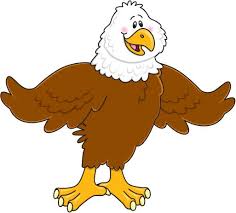 Our Goals for Student Achievement and GrowthDecrease the percentage of students missing more than 6 daysDecrease the number of student tardiesIncrease the percentage of elementary school students with disabilities meeting subgroup performance targets on the CCRPI Increase the percentage of students scoring proficient or distinguished on ELA and Math GMASIncrease the percentage of students in K-3 who meet or exceed the composite score in DIBELSIncreases the percentage of students meeting typical and high growth Increase the percentage of students receiving gifted servicesIncrease the percentage of students performing proficiently at the Tier 1 level of instructionIncrease the percentage of students in Third Grade scoring within or above the LEXILE Band (⥸ 650L)Increase the percentage of students in Fifth Grade scoring within or above the LEXILE Band (⥸ 850L)Increase the percentage of students in K-3  who meet or exceed the EOY Benchmark in Star Math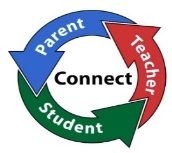 How is the compact developed?This compact is revised each year by all stakeholders involved to portray the current academic needs of GEWES. Multiple opportunities are provided for all stakeholders to share ideas with regard to what is most needed for the educational success of all students. These opportunities include school council meetings, faculty meetings, school leadership meetings, conferences, email, parent surveys, PTSO, parent meetings, and more.Activities to Build PartnershipsThere are many opportunities for parents, teachers, and students to build partnerships throughout the school year.Such opportunities include: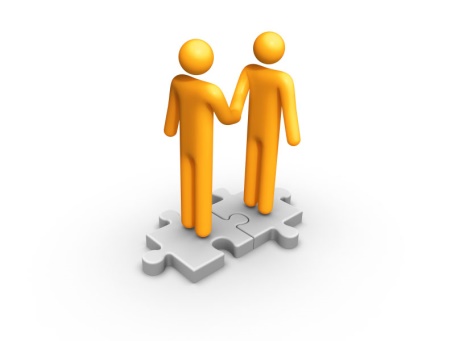 ConferencesTitle I MeetingsParent WorkshopsOpen HouseVolunteering Family Engagement ProgramsStudent of the Month CelebrationsPBIS EAGLE Bucks StoreCommunication BetweenSchool & HomeAt GEWES, many forms of communication are used to share information about student learning. These forms include:Open HouseEmails, One Call Now, NewslettersPhone calls / ConferencesText messages, Remind 101Social Media (Facebook)Parent Resource Center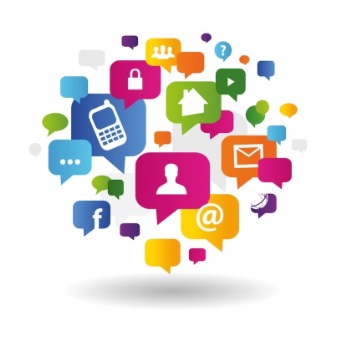 Parent PortalSchool WebsiteLocal NewspaperCounselor Newsletter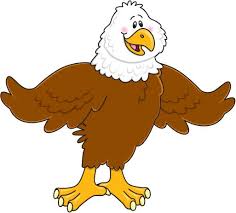 What is a School ~ Family Compact?It is an agreement that families, teachers, and students review and update annually that explains how all stakeholders will work together to make sure ALL students reach their academic potential and graduate from high school. The compact signed by parents, students and faculty describes how each will be responsible for supporting academic learning and success.  The school-family compact remains at home to be reviewed by the student and parent. It will be discussed throughout the school year at different family engagement programs and parent-teacher conferences.  Teachers Will:Provide every student with an agenda.Communicate with parents/guardians through the portal, agendas, phone calls, emails, newsletters, etc. to inform parents/guardians of academic and social progress.Utilize best practices to develop and deliver engaging and effective lessons.Provide a safe, clean, and orderly environment that is conducive to high levels of learning.Provide differentiated instruction to meet the needs of all students.Reinforce the Core Value each month through day to day interactions and modeling for students.    At Home, I Will: Check my student’s agenda daily.Work with my student with increasing reading fluency and number sense skills.Attend workshops/trainings to learn effective ways to support my student and evaluate their progress. Respond and communicate with teachers regarding my student’s academic, social, and attendance status.Discuss the Core Value word of the month with my student.Encourage my student to come to school ready to learn and never give up.   Students Will:Bring home my agenda and talk with my family about my assignments and upcoming projects/tests.Read with my family every night to work on fluency and comprehension.Practice math number sense and fluency every night with my family.Bring home information about workshops/trainings so my parents/guardians can effectively support me and evaluated my progress.Discuss my school day with my parents/guardians.Come to school ready to learn and never give up.